CEME RECANTO DA CRIANÇAPSICOPEDAGOGA FLÁVIA CRISTINA LUTZ BROCARDOSÉRIE: ALUNOS DA EDUCAÇÃO INFANTILDATA: 14/08/2020ALUNO (A): ___________________________________________________________________ATENÇÃO E CONCENTRAÇÃO:OBSERVE A IMAGEM ABAIXO E DESENHE SEGUINDO A SEQUÊNCIA APRESENTADA: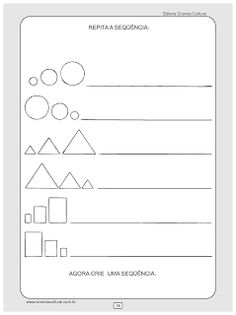 SENHORES PAIS, CASO NÃO TENHAM A POSSIBILIDADE DE IMPRIMIR ESTA ATIVIDADE PODEM REALIZAR O DESENHO PARA SEU FILHO (A) EM UMA FOLHA OU MOSTRAR A IMAGEM NO CELULAR E REGISTRAR APENAS A SEQUENCIA.